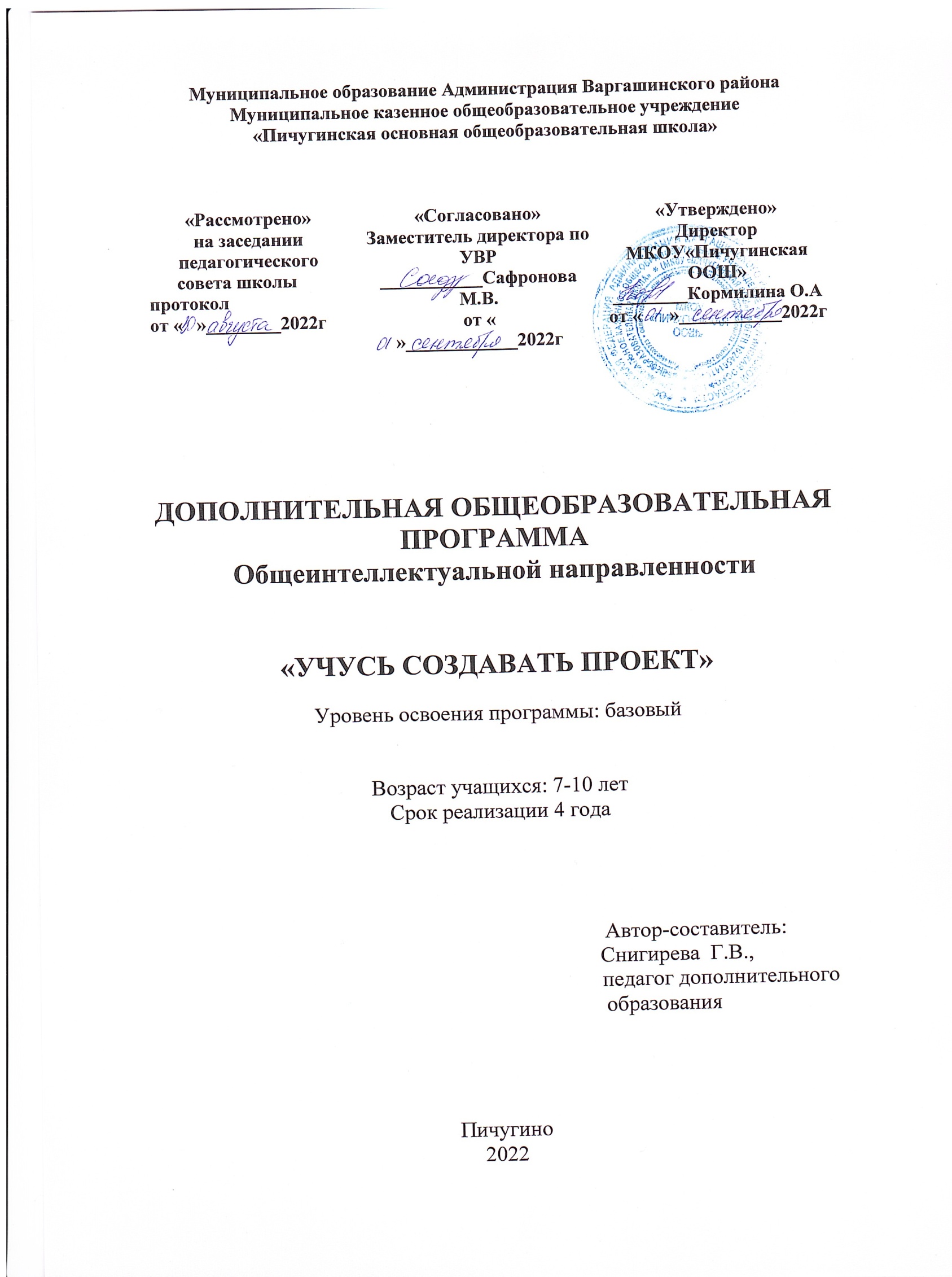 Муниципальное образование Администрация Варгашинского районаМуниципальное казенное общеобразовательное учреждение «Пичугинская основная общеобразовательная школа»ДОПОЛНИТЕЛЬНАЯ ОБЩЕОБРАЗОВАТЕЛЬНАЯ ПРОГРАММАОбщеинтеллектуальной направленности«УЧУСЬ СОЗДАВАТЬ ПРОЕКТ»Уровень освоения программы: базовыйВозраст учащихся: 7-10 летСрок реализации 4 года                                                                       Автор-составитель:                                                                Снигирева  Г.В.,                                                                                 педагог дополнительного                                                            образованияПичугино 2022Паспорт программыСодержаниеРаздел №1 Комплекс основных характеристик программыПояснительная записка1.1 Нормативно-правовойаспект: Рабочая программа  внеурочной деятельности (общеинтеллектуальное направление) «Учусь создавать проект» с 1-4 классаразработана в соответствии с нормативно – правовыми документами: - Федеральный закон от 29.12.2012 №273-ФЗ « Об образовании в Российской Федерации» (с изм. И доп., вступ. В силу с 01.09.2021). - Приказ Министерства просвещения РФ от 31 мая 2021 года № 286 « Об утверждении федерального государственного образовательного стандаота начального общего образования».- Основная образовательная программа начального общего образования МКОУ « Пичугинская ООШ» на 2022 – 2023 учебный год.        - Санитарно - эпидемологические требования к устройству исодержанию иорганизации       режима работы образовательных организаций дополнительногообразования детей (утверждено постановлением Главного государственногосанитарного врача РФ от 04.07.2014г. 41) Сан Пин2.4.4.3172-14 устанавливаеттребованияк организацииобразовательногопроцесса.       - Концепция развития системы дополнительного образования детей и молодежи вКурганскойобласти от 17.06.2015г.       - КонвенцияООНоправахребенка*      - Целевая программа Курганской области«Развитие образования и реализациигосударственной молодежной политики в Курганской областина 2011-2015г»УставМКОУ«Пичугинская ООШ»      - Письмо Министерства образования и науки №03-296 от 12 мая 2011 г. «Оборганизации внеурочной деятельности при введении федеральногогосударственногообразовательногостандартаобщегообразования»;     -Локальнымиактамиобразовательнойорганизации.     - Профессиональныйстандарт«Педагогдополнительногообразованиядетейивзрослых»1 (ПриказМинтрудаисоц.защитыРФот8.09.2015 №613н).     -Методические рекомендации по разработке дополнительных общеобразовательных(общеразвивающих)программ, ИРОСТ Г.Курган, 2017г.- Федеральный перечень учебников, утверждённый приказом Министерства просвещения РФ от 20 мая 2020г. № 254 « Об утверждении федерального перечня учебников, допущенных к использованию при реализации имеющих государственную аккредитацию образовательных программ начального общего, основного общего, среднего общего образования оргганизациями, осуществляющими образовательную деятельность» (с изменениями и дополнениями).Направленность программы.Программа имеет общеинтеллектуальную направленность. Системапроектныхзанятийвсистемеобщеобразовательнойшколы,выявляетиразвивает интеллектуально- творческий потенциал, формирует проектное мировоззрение и мышление и разностороннее развитие личности.Актуальность данной программы обосновывается необходимостью подготовки эрудированных учащихся, грамотных в широком смысле слова, вооружённых навыками пользования проектными технологиями в такой степени, в какой это им будет необходимо для активной творческой производственной и общественной деятельности, для дальнейшего самостоятельного изучения компьютерных технологий после окончания школыОтличительные особенности данной программы:Отличительной особенностью курса является реализация педагогической идеи формирования у младших школьников умения учиться – самостоятельно добывать и систематизировать новые знания.Адресат программы: программа рассчитана на учащихся начальной школы.Возраст учащихся 7-10 лет.Объем и срок освоения программы  Программа рассчитана на 4 года( 1 – 4 класс)Годоваянагрузка:1 класс–33часа, 1 час в неделюкласс – 34 часа, 1 час в неделюкласс – 34 часа, 1 час в неделюкласс – 34 часа 1 час в неделю Продолжительность занятия –  35 - 40 минут.Занятия проводятся 1разавнеделю.Форма обучения и виды занятийФорма  обучения–групповая,индивидуальная.Виды занятий:игровые,практическиезанятия, дискуссии, творческие проекты ( в рамках интегрированных уроков по предметам начального обучения).1.2 Цели и задачи программы:   Цель программы:- формирование навыков делового общения в процессе работы над проектом;- развитие навыков использования разных источников информации для создания проектов.Задачи программы: ознакомить младших школьников с проектной деятельностью через разработку коллективных и индивидуальных проектов; формировать умения предъявлять результаты своей работы, использовать полученные знания в жизни;овладеть практическими умениями исследовательской работы;формировать коммуникативную компетентность в сотрудничестве;формирование умения самостоятельно и совместно планировать деятельность и сотрудничество;формирование умения самостоятельно и совместно принимать решения;формировать умения работать с информацией (сбор, систематизация, хранение, использование).1.3 Планируемые результаты:В ходе реализации данного курса, обучающиеся должны овладеть специальными знаниями, умениями и навыками исследовательского поиска, а именно:- видеть проблемы;- ставить вопросы;- выдвигать гипотезы;- давать определение понятиям;- классифицировать;- наблюдать;- проводить эксперименты;- делать умозаключения и выводы;- структурировать материал;- готовить тексты собственных докладов;- объяснять, доказывать и защищать свои идеи.	В результате изучения данного курса у обучающихся должны быть сформированы личностные, регулятивные, познавательные и коммуникативные универсальные учебные действия как основа умения учиться.Личностные результатыучебно-познавательный интерес к новому учебному материалу и способам решения новой задачи;ориентация на понимание причин успеха во внеучебной деятельности, в том числе на самоанализ и самоконтроль результата, на анализ соответствия результатов требованиям конкретной задачи;способность к самооценке на основе критериев успешности во внеучебной деятельности;основы гражданской идентичности личности в форме осознания «Я» как гражданина России, чувства сопричастности и гордости за свою Родину, народ и историю, осознание ответственности человека за общее благополучие, осознание своей этнической принадлежности;чувство прекрасного и эстетические чувства на основе знакомства с мировой и отечественной художественной культурой.Метапредметные результатыПознавательные УУД:Обучающийся научится:осуществлять поиск нужной информации для выполнения учебного исследования с использованием учебной и дополнительной литературы в открытом информационном пространстве, в т.ч. контролируемом пространстве Интернет;использовать знаки, символы, модели, схемы для решения познавательных задач и представления их результатов;высказываться в устной и письменной формах;ориентироваться на разные способы решения познавательных исследовательских задач;владеть основами смыслового чтения текста;анализировать объекты, выделять главное;осуществлять синтез (целое из частей);проводить сравнение, классификацию по разным критериям;устанавливать причинно-следственные связи;строить рассуждения об объекте;обобщать (выделять класс объектов по какому-либо признаку);подводить под понятие, устанавливать аналогии;оперировать такими понятиями, как проблема, гипотеза, наблюдение, эксперимент, умозаключение, вывод и т.п.;видеть проблемы, ставить вопросы, выдвигать гипотезы, планировать и проводить наблюдения и эксперименты, высказывать суждения, делать умозаключения и выводы, аргументировать (защищать) свои идеи и т.п.
Обучающийся  научится:осуществлять расширенный поиск информации в соответствии с исследовательской и проектной задачами с использованием ресурсов библиотек и сети Интернет;фиксировать информацию с помощью инструментов ИКТ;осознанно и произвольно строить сообщения в устной и письменной форме;строить логическое рассуждение, включающее установление причинно-следственных связей;оперировать такими понятиями, как явление, причина, следствие, событие, обусловленность, зависимость, различие, сходство, общность, совместимость, несовместимость, возможность, невозможность и др.;использованию исследовательских методов обучения в основном учебном процессе и повседневной практике взаимодействия с миром.Регулятивные УУД:Обучающийся научится:принимать и сохранять учебную задачу;учитывать выделенные учителем ориентиры действия;планировать свои действия;осуществлять итоговый и пошаговый контроль;адекватно воспринимать оценку своей работы;различать способ и результат действия;вносить коррективы в действия на основе их оценки и учета сделанных ошибок;выполнять учебные действия в материале, речи, в уме.
Обучающийся получит возможность научиться:проявлять познавательную инициативу;самостоятельно учитывать выделенные учителем ориентиры действия в незнакомом материале;преобразовывать практическую задачу в познавательную;самостоятельно находить варианты решения познавательной задачи.Коммуникативные УУД:Обучающийся научится:допускать существование различных точек зрения;учитывать разные мнения, стремиться к координации;формулировать собственное мнение и позицию;договариваться, приходить к общему решению;соблюдать корректность в высказываниях;задавать вопросы по существу;использовать речь для регуляции своего действия;контролировать действия партнера;владеть монологической и диалогической формами речи.
Обучающийся получит возможность научиться: учитывать разные мнения и обосновывать свою позицию;аргументировать свою позицию и координировать ее с позицией партнеров при выработке общего решения  в совместной деятельности;с учетом целей коммуникации достаточно полно и точно передавать партнеру необходимую информацию как ориентир для построения действия;допускать возможность существования у людей разных точек зрения, в том числе не совпадающих с его собственной, и учитывать позицию партнера в общении и взаимодействии;осуществлять взаимный контроль и оказывать партнерам в сотрудничестве необходимую взаимопомощь;адекватно использовать речь для планирования и регуляции своей деятельности.Результативность реализации программы отслеживается через защиту проектов, проводимую в различных формах:- выступление для определённого круга лиц;- выставки достижений;- концерт;- спектакль;- буклет.1.4 ТЕМАТИЧЕСКОЕ ПЛАНИРОВАНИЕСодержание программы в 1-4 классах представлено следующими модулями:«Узнаём» (16 ч)Задачи данного модуля включают в себя совершенствование процессов мышления: памяти, внимания, анализа, синтеза, творческого воображения, восприятия, ориентации в пространстве и т.д.«Исследуем» (16ч)Задачи данного модуля включают в себя формирование знаний, умений, навыков, необходимых для организации работы по исследовательскому поиску. Здесь дети знакомятся с понятием «исследование», «методы исследования» и т.п.«Творим» (18ч)Задачами данного модуля являются: формирование у учащихся представления об исследовательской работе, как об одном из ведущих способов получения новых знаний, развитие умений творчески работать в коллективе, проводить самостоятельные наблюдения и эксперименты, создавать проекты.«Представляем» (8ч)Задачей данного модуля является формирование умения обобщать опыт научного исследования, развитие личности ребёнка, способной к самореализации и самоутверждению.1 класс2 класс3 класс4 класс1.5 Содержание и методическое обеспечение программыСодержание программы кружкаДля развития интеллектуального и творческого потенциала каждого ребёнка нужно использовать новые образовательные педагогические и информационные технологии, тем самым вовлекая каждого ученика в активный познавательный процесс. К таким технологиям относится проектная технология. Специфической особенностью проектной деятельности является направленность на обучение детей элементарным приёмам совместной деятельности в ходе разработки проектов. Следует учитывать возрастные особенности детей. В связи с этим занятия строятся с учётом постепенного возрастания степени самостоятельности детей, повышения их творческой активности. Большинство видов работы, особенно на первых занятиях, представляют собой новую интерпретацию уже знакомых детям заданий. В дальнейшем они всё больше приобретают черты собственно проектной деятельности.  Метод проекта – это одна из личностно-ориентированных технологий, в основе которой лежит развитие познавательных навыков учащихся, умений самостоятельно конструировать свои знания, ориентироваться в информационном пространстве, развитие критического и творческого мышления.          	Проектная деятельность может быть эффективно использована, начиная с начальной школы, при этом, не заменяя традиционную систему, а органично дополняя, расширяя ее. Учебная программа, которая последовательно применяет этот метод, строится как серия взаимосвязанных проектов, вытекающих из тех или иных жизненных задач. От ребенка требуется умение координировать свои усилия с усилиями других. Чтобы добиться успеха, ему приходится добывать необходимые знания и с их помощью проделывать конкретную работу. Идеальным считается тот проект, для исполнения которого необходимы различные знания, позволяющие разрешить целый комплекс проблем.СОДЕРЖАНИЕ ДЕЯТЕЛЬНОСТИ1 классЧто такое проект: Исследование, исследователь, исследовательская задача (проблема). Знакомство с понятиями. Корректировка детских представлений о том, что они понимают под словом “исследование”. Коллективное обсуждение вопросов о том, где использует человек свою способность исследовать окружающий мирКак выбрать тему проекта. Ответы на вопросы - что мне интересно больше всего? чем я хочу заниматься больше всего? чем я чаще всего занимаюсь в свободное время? Хобби. Выбор интересной идеи.Темы исследования - фантастические, экспериментальные, теоретические.Выбор темы исследовательской работы. Обоснование выбранной темы.Цель и задачи проекта. Ответ на вопрос - зачем я провожу исследование. Цель указывает общее направление. Ответ на вопрос - зачем я провожу исследование. Цель указывает общее направление движения, задачи описывают основные шаги. Формулирование целей и задач исследования.Гипотеза проекта. Предположение, рассуждение, догадка, суждение, гипотезы-предположения. Слова – помощники – предположим, допустим, возможно, что, если… Проблема, выдвижение гипотез. Обсуждение итогов прошедших занятий, формирование портфолио ученика.Организация исследования. Формы и методы организации исследовательской деятельности. Вклад каждого участника группы в работу. Составление рабочего плана исследования.Поиск информации: книги, журналы, Интернет, кино- и телефильмы по теме исследования, беседы со взрослыми, друзьями. Отбор и анализ литературы по выбранной теме. Работа с литературой, Интернет. Источники получения информации: картосхемы, справочники, словари, энциклопедии и другие; правила работы с ними. Особенности чтения научно- популярной и методической литературы.Наблюдение – доступный способ добычи информации. Наблюдение. Приспособления для наблюдений: лупы, бинокли, подзорные трубы, телескопы, микроскопы, перископы, приборы ночного видения.Эксперимент. Эксперимент, проба, опыт. Главный метод познания. Действия с предметом исследования. План эксперимента. Результат эксперимента. Обсуждение итогов прошедших занятий, формирование портфолио ученика.Индивидуальное исследование. Работа индивидуальная и коллективная. Индивидуальные консультации учителя.Работа в паре. Выбор темы. Распределение работы в паре.Работа в группе. Коллективная работа. Вклад каждого участника группы в работу. Распределение работы в группе. Выбор лидера группы.Презентация. Продукт проектной деятельности. Наглядный материал. Построение и размещение диаграмм, графиков, таблиц, схем и т.д. Отбор и размещение рисунков, фотографий. Приёмы презентации результатов исследовательской деятельности.Подготовка к защите проекта. Особенности записи исследования. Понятия. Классификация. Парадоксы. Ранжирование. Сравнения и метафоры. Выводы и умозаключения. Текст доклада. Тезисы. Схемы, чертежи, рисунки, макеты.Защита работ. Урок-конференция. Коллективный и личностный анализ результатов. Формирование портфолио.2 классИзменение круга интересов.Выбор темы проекта.Знакомство с понятиями формулировка и актуальность.Выбор помощников в работе над проектом.Постановка цели и решение задач проекта.Обработка и отбор значимой информации.Создание продукта проекта.Программа MPP-Microsoft Power Point.Совмещение текста выступления с показом презентации.Изготовление визитки. Правильное составление титульного листа визитки.Самоанализ – рефлексия после твоего выступления перед незнакомой аудиторией.3 классВыбор темы исследования. Предположение.Гипотеза. Решение задачи.Анкетирование. Требования к составлению анкет для проекта.Постер. Требования к созданию постера. Условия размещения материала на постере.Изучение и освоение возможностей программы МРР.Вставка фотографий, рисунков, фигур, диаграмм.Подготовка проектной документации к выступлению на конкурсе.Обработка информации. Интервью. Визитка.Тесты. Тестирование. Самоанализ. Рефлексия.4 классВиды проектов.Исследовательский творческий проект.Творческий проект.Ролевой игровой проект.Исследовательский проект с выдвижением гипотезы и последующей её проверкой.Информационно – исследовательский проект.Информационно – ориентированный проект.Практико – ориентированный проект.Моно-предметный проект.Вид презентации проекта в рамках научной конференции.Работа с памяткой по составлению списка использованной литературы при работе над проектом.Критерии итогового оценивания проектной деятельности.Программа МРР. Формирование умения работать с таблицей.Использование ресурсов интернета при подготовке презентации.Программа Word. Формирование навыков работы с текстом и по настройке полей и абзацев.Тестирование. Самоанализ. Рефлексия.Каждое занятие подчинено определенной структуре, в которой имеются следующие рубрики:1. Рубрика «Минутка знакомства» позволяет начинающим проектантам узнать о сверстнике, который уже создавал свой проект ранее. Эти минутки поучительны и интересны. Чаще всего именно эти «минутки» вдохновляют ребёнка на начало своего исследования.2. Практические занятия «Играем в учёных» переносят детей в мир опытов и знакомят с первыми шагами в науке. Начиная работать над каким-либо опытом или занятием, дети пытаются внести в него свои размышления, а часто и дополнительные решения.3. Рубрика «Добрый совет Дельфина» помогает в решении сложившихся проблем у ребёнка на данном этапе и является ненавязчивой подсказкой.4. Тесты и самоанализ помогут будущему проектанту овладеть элементами рефлексии, которые будут способствовать формированию самоуважения и позитивной самооценки автора проекта.5. Рубрика «Переменка» помогает развивать внимание и логику, творческое мышление и любознательность, память и способность к восприятию.КАЛЕНДАРНО-ТЕМАТИЧЕСКОЕ ПЛАНИРОВАНИЕ1 класс2 класс3 класс4 классРаздел №2.       «КОМПЛЕКС ОРГАНИЗАЦИОННО –ПЕДАГОГИЧЕСКИХ УСЛОВИЙ»2.1 Виды и формы контроля планируемых результатов2.2 Контроль и оценка планируемых результатовДинамика развития учащихся фиксируется учителем совместно со школьным психологом (внутренняя система оценки) на основе диагностик по Асмолову А.Г. (методики «Незавершённая сказка», «Оцени поступок», «Моральная дилемма», «Кто я?», уровни описания оценки познавательного   интереса сформированности   целеполагания, развития контроля, оценки)В1 классе возможно достижение результатов первого уровня и частично второго.Для отслеживания результатов предусматриваются в следующие формы контроля:• текущий:- прогностический, то есть проигрывание всех операций учебного действия до начала его реального выполнения;- пооперационный, то есть контроль за правильностью, полнотой и последовательностью выполнения операций, входящих в состав действия; - рефлексивный, контроль, обращенный на ориентировочную основу, «план» действия и опирающийся на понимание принципов его построения; - контроль по результату, который проводится после осуществления учебного действия методом сравнения фактических результатов или выполненных операций с образцом.• итоговый контроль в формах:- тестирование; - практические работы; - творческие работы учащихся; - контрольные задания.		Самооценка и самоконтроль определение учеником границ своего «знания -незнания», своих потенциальных возможностей, а также осознание тех проблем, которые ещё предстоит решить в ходе осуществления деятельности.Содержательный контроль и оценка результатов учащихся предусматривает выявление индивидуальной динамики качества усвоения предмета ребёнком и не допускает сравнения его с другими детьми. Результаты проверкификсируются в зачётном листе учителя. В рамках накопительной системы, создание портфолио.Для оценки эффективности занятий можно использовать следующие показатели:степень помощи, которую оказывает учитель учащимся при выполнении заданий: чем помощь учителя меньше, тем выше самостоятельность учеников и, следовательно, выше развивающий эффект занятий;поведение учащихся на занятиях: живость, активность, заинтересованность школьников обеспечивают положительные результаты занятий;косвенным показателем эффективности данных занятий может быть повышение успеваемости по разным школьным дисциплинам, а также наблюдения учителей за работой учащихся на других уроках (повышение активности, работоспособности, внимательности, улучшение мыслительной деятельности).Также показателем эффективности занятий по курсу РПС являются данные, которые учитель на протяжении года занятий заносил в таблицы в начале и конце года, прослеживая динамику развития познавательных способностей детей.Критерии успеха работы над проектом:Достигнут конечный результат.Создана активная команда участников проекта, способная продолжить работу в будущем.Результат проекта может быть использован другими коллективами.Информация о проекте широко распространена.Затронуты все аспекты: природный, социальный, экономический.Получено удовольствие от своей деятельности.Результат работы над проектом зависит от состава и организации работы. Особое внимание следует обратить на следующие моменты:баланс ролей;чёткость целей;согласованность задач, поставленных каждым членом;выработка единой системы ценностей;формирование умения выходить из конфликтных ситуаций;воспитание поддержки и взаимного доверия;разработка подходящей  методики работы;обеспечение успешного руководства со стороны учителя;регулярный отчет о проделанной работе;ориентация на индивидуальное развитие каждого ребёнка;развитие навыков общенияПроект - это "пять П":проблема;проектирование (планирование);поиск информации;продукт;презентация.Шестое "П" проекта - это его портфолио, т.е. папка, в которой собраны все рабочие материалы, в том числе черновики, дневные планы, отчеты и др.  Приложение 1Этапы работы над проектомРабота над проектом предваряется необходимым этапом - работой над темой, в процессе которой детям предлагается собирать самую разную информацию по общей теме. При этом учащиеся сами выбирают, что именно они хотели бы узнать в рамках данной темы. При дальнейшей работе над проектами составленная общая энциклопедия или картотека может служить одним из основных источников информации по теме.Предлагаемый порядок действий:1. Знакомство класса с темой.2. Выбор подтем (областей знания).3. Сбор информации.4. Выбор проектов.5. Работа над проектами.6. Презентация проектов.Учитель выбирает общую тему или организует ее выбор учениками. Критерием выбора темы может быть желание реализовать какой-либо проект, связанный по сюжету с какой-либо темой.При выборе подтемы учитель не только предлагает большое число подтем, но и подсказывает ученикам, как они могут сами их сформулировать.Приложение 2Виды  проектов Во внеурочной деятельности используются различные проекты  по доминирующей деятельности учащихся:Практико-ориентированный проект - нацелен на решение социальных задач, отражающих интересы участников проекта или внешнего заказчика. Проекты направлены на сбор информации о каком-либо  объекте, явлении, на ознакомление участников проекта с этой информацией, ее анализ и обобщение фактов.Исследовательский проект - по структуре напоминает научное исследование. Имеет чёткую структуру, которая практически совпадает со структурой реального научного исследования: актуальность темы; проблема, предмет и объект исследования, обсуждение результатов, выводы и рекомендации. Исследовательские проекты – одна из наиболее  распространенных форм данного вида деятельности. Информационный проект - направлен на сбор информации о каком либо объекте или явлении с целью анализа, обобщения и представления информации для аудитории. Направлены на сбор информации  о каком-либо объекте, явлении, на ознакомление участников  проекта с этой информацией, её анализ и обобщение фактов.Творческий проект - предполагает максимально свободный и нетрадиционный подход к его выполнению и презентации результатов. Данные проекты не имеют детально проработанной структуры совместной деятельности учащихся – она только намечается и далее развивается в соответствии с требованиями к форме и жанру конечного результата. Это может быть  стенная газета, сценарий праздника, видеофильм, школьный печатный альманах и т.д.Приключенческо-игровые проекты. (Ролевой проект). Требуют большой подготовительной работы. Принятие решения осуществляется в игровой ситуации. Участники выбирают себе определенные роли. Результаты  таких проектов  чаще вырисовываются только к моменту завершения действия.Приложение 3Структура занятияКаждое занятие подчинено определенной структуре, в которой имеются следующие рубрики:1. Рубрика «Минутка знакомства» позволяет начинающим проектантам узнать о сверстнике, который уже создавал свой проект ранее. Эти минутки поучительны и интересны. Чаще всего именно эти «минутки» вдохновляют ребёнка на начало своего исследования.2. Практические занятия «Играем в учёных» переносят детей в мир опытов и знакомят с первыми шагами в науке. Начиная работать над каким-либо опытом или занятием, дети пытаются внести в него свои размышления, а часто и дополнительные решения.3. Рубрика «Добрый совет Дельфина» помогает в решении сложившихся проблем у ребёнка на данном этапе и является ненавязчивой подсказкой.4. Тесты и самоанализ помогут будущему проектанту овладеть элементами рефлексии, которые будут способствовать формированию самоуважения и позитивной самооценки автора проекта.5. Рубрика «Переменка» помогает развивать внимание и логику, творческое мышление и любознательность, память и способность к восприятию.Материально-техническое обеспечение программыI.Дополнительная литература: Р. И. Сизова, Р. Ф. Селимова Учусь создавать проект: Методическое пособие для 1 класса / Р. И. Сизова,Р. Ф. Селимова. - М.: Издательство РОСТ, 2012. – 64 с. (Юным умникам и умницам.Учусь создавать проект).Григорьев Д. В., Степанов П. В.. Стандарты второго поколения: Внеурочная деятельность школьников [Текст]: Методический конструктор. Москва: «Просвещение», 2010. – 321с. Зиновьева Е.Е. Проектная деятельность в начальной школе [Текст]: /Зиновьева Е.Е., 2010, - 5с.Савенков А.И. Методика исследовательского обучения младших школьников [Текст]: / Савенков А.И – Самара: Учебная литература, 2008 – 119с.          Криволапова Н.А. Учимся учиться [Текст]: программа развития познавательных способностей учащихся младших классов / Н.А. Криволапова, И.Ю. Цибаева. – Курган: Ин-т повыш. квалиф. и переподготовки раб-ов образования, 2011. – 34 с. – (Серия «Умники и умницы»).Григорьев Д.В. Внеурочная деятельность школьников [Текст]: методический конструктор: пособие для учителя / Д.В.Григорьев, П.В.Степанов. – М.: Просвещение, 2010. – 223 с. – (Стандарты второго поколения).Оценка достижения планируемых результатов в начальной школе [Текст]: система заданий. В 2-х ч. Ч.1. / М.Ю. Демидова  [ и др.]; под ред. Г.С. Ковалевой, О.Б. Логиновой. - 2 – е изд. – М.: Просвещение, 2010. – 215 с. – (Стандарты второго поколения).Как проектировать универсальные учебные действия в начальной школе [Текст]: от действия к мысли : пособие для учителя / А.Г. Асмолов [ и др.]; под ред. А.Г. Асмолова. -2 –е изд. – М.: Просвещение, 2010. – 152 с. – (Стандарты второго поколения).II.  Специфическое оборудование:КонструкторыНастольные игрыIII. Электронно-программное обеспечение:выход в Интернет (выход в открытое информационное пространство сети Интернет только для учителя начальной школы, для учащихся – на уровне ознакомления). мультимедийные презентации.Интернет-ресурсы:Педагогический интернет-портал «О детстве»http://www.o-detstve.ru/competition/9181.htmlКонкурс проектно-исследовательских работ «Открытие»http://nachalka949.edusite.ru/p66aa1.htmlЮность. Наука. Культура. http://future4you.ru/index.php?Itemid=27Всероссийский заочный конкурс проектных работ "Созидание и Творчество"  http://future4you.ru/index.php?option=com_content&view=article&id=1615&Itemid=992Исследовательская деятельность: исследовательские работы учащихся. http://metodisty.ru/m/groups/files/nachalnaya_shkola?cat=149IV. Технические средства обучения:интерактивная доска;мультимедийный проектор, DVD-плееры, МРЗ-плеер;компьютер с учебным программным обеспечением;нетбуки для учащихся;музыкальный центр;демонстрационный экран;магнитная доска;сканер, принтер.Творческое объединение « Проектная деятельность»Педагог–Снигирева Галина ВасильевнаВозрастобучающихся–7-10 лет«Рассмотрено»на заседании педагогического      совета школы           протокол от «   »________2022г«Согласовано»Заместитель директора по УВР___________Сафронова М.В.от «     »____________2022г«Утверждено»Директор МКОУ«Пичугинская ООШ»________Кормилина О.Аот «      »___________2022гФамилияавтора-составителя программыСнигирева Галина ВасильевнаУчреждениеМуниципальное казенное общеобразовательное учреждение«Пичугинская ООШ»Наименование программы«Учусь создавать проект»Детское объединениеТип образовательной программыДополнительная общеобразовательнаяпрограммаНаправленность программыобщеинтеллектуальнаяОбразовательная областьСоциально - педагогическаяВозраст учащихся7 – 10  летСрок обучения4 годаОбъем часов по годам обучения135 часовУровень усвоения программыБазовыйЦель программы:Формирование навыков у учащихся делового общения в процессе работы над проектом.Вид программыМодифицированная.С какого года реализуется программаС2022- 2026 года№ п/пНазвание разделовКол-во часовКол-во часовРезервРезерв1Тренинг15152Исследовательская практика11113Мониторинг66ИТОГО:ИТОГО:ИТОГО:3333№ п/пНазвание разделовКол-во часовКол-во часовРезервРезерв1Как составить проект882Проблема. Решение проблемы663Гипотеза. Цели и задачи664Визитка к проекту335Работа над проектом886Защита проектов33ИТОГО:ИТОГО:ИТОГО:3434№ п/пНазвание разделаКол-во часовРезерв1Тема проекта32Этапы работы над проектом33Отбор и обработка информации64Знакомство с программой МРР65Проектно-исследовательская деятельность106Презентация6ИТОГО:ИТОГО:34№ п/пНазвание разделаКол-во часовРезерв1Составление паспорта проекта22Создание постера33Освоение программы МРР64Тесты. Тестирование35Виды проектов106Работа с памятками27Критерии итогового оценивания проектной деятельности учащихся68Защита проектов2ИТОГО:ИТОГО:34№ п/пТемаДатаФорма организации деятельностиКорректи-ровка КТП1Кто я? Моя семья.Знакомство.ИКТ: показ презентации – Игра«Голоса неживых предметов»2Чем я люблю заниматься. Хобби.Рассказы о своихувлечениях3О чем я больше всего хочу рассказать.Выбор темы проекта.Учимся выбирать темуПроекта (беседа)4Как собирать материал? Твои помощники. Этап.Игра: «Зелёная тропинка». Шагая по тропинке, находим подсказки.5Повторение. Давай вспомним.Рисуночный тест6Проблема.Знакомимся с понятием проблема: задача, преграда, трудность(беседа)7Проблема. Решение проблемы.Работа с текстом «Чиж».Проблема Вари. Проблема чижа. Предположения по решению проблем.8Гипотеза. Предположение.Игра «Превращения»- предположения: как головастик превращается в лягушку9Гипотеза. Играем в предположения.ИКТ: показ презентации – Игра в предположения10Цель проекта.Определение проблемы, постановка цели для её решения(беседа)11Задача проекта.Учимся находить пути, которые помогут справиться с проблемой и достичь цели(беседа)12Выбор нужной информации.Выбор информации для своего проекта13Интересные люди - твои помощники.Выбор помощника, интересные профессии14Продукт проекта.икт:презентация-продукт проекта Выбор продукта: что можно сделать своими руками: поделка, аппликация, рисунок, макет, оригами, мозаика.15Виды продукта. Макет.Выбор плана работы по созданию макета домика16Повторение пройденных проектных понятий.Играем и знания проверяем17-18Визитка. Как правильно составить визитку к проекту.Практическое занятие по составлению визитки проекта.19-20Мини-сообщение. Семиминутное выступление.Подготовка мини- сообщения на 3 минуты21Выступление перед знакомой аудиторией.Прослушивание выступлений, заполнение таблицы пожеланий22Играем в ученых. Окрашивание цветка в разные цвета.Практическое занятие: опыт по окрашиванию цветка в разные цвета.23Подготовка ответов на предполагаемые вопросы «из зала» по теме проекта.ИКТ: презентация- Выбор полезных советов.24Пробные выступления перед незнакомой аудиторией.Практическое занятие: пробное выступление. Оценка выступления.25Повторение. Давай вспомним.Тест26Играем в ученых. «Мобильные телефоны». Это интересно.Практическое занятие: мастерим телефоны из пластиковых стаканчиков27Играем в ученых. Поилка для цветов.Практическое занятие: чтобы цветок не засох28Играем в ученых. Получение электричества с помощью волос. Это интересно.ИКТ: демонстрация мини-проекта Практическое занятие: как получить электричество.29Тест «Чему я научился?»Тест30Памятка для учащегося-проектанта.Обсуждение каждого пункта памятки31Твои впечатления от работы над проектом.Учимся высказывать своё мнение32Пожелание будущим проектантам. Твои советы им.ИКТ: демонстрация мини-проектаВыбор приобретённых качеств33Советы на лето от Мудрого Дельфина.Рисуем открытку для Мудрого Дельфина№ п/пТемаДатаФорма организации деятельностиКорректи-ровка КТП1Круг твоих интересов. Хобби. Увлечения.Оформление краткой записи о своих увлечениях2Выбор темы твоего проекта. Ты – проектант.Поиск информации в словарях и справочниках3Знакомство с понятиями «формулировка». Работа со словарями.Поиск информации в в словарях и справочниках4Выбор помощников в работе над текстом.Учимся работать в команде (игра)5Этапы работы над проектом.Определение этапов выращивания нарцисса маме к 8 Марта (беседа)6Актуальность темы проекта. Твое знакомство с понятием «актуальность».Поиск существенных признаков в любом начинании (беседа)7Проблема. Решение проблемы.Учимся видеть проблему и добывать недостающий способ действия (беседа)8Выработка гипотезы-предположенияУчимся предполагать о неизвестном, предлагать свои способы проверки гипотез, инсценировать поиск и пробу способов действий (тренинг)9Цель проектаЦелеполагание в конкретной сюжетной ситуации.10Задачи проектаПоиск способов решения проблемы проекта.Формулировка задач.11Сбор информации для проектаИКТ: презентация-выбор информации Интерпретация и обобщение информации12Знакомство с интересными людьми. Интервью.Игра «Интересное интервью» Учимся брать интервью, вестибеседу, участвовать в дискуссии.13Обработка информации. Отбор значимой информации.Анализ и обобщение собранных сведений.Отбор необходимой информации, отсев лишнего.14Создание продукта проекта. Твоё знакомство с понятиями «Макет», «поделка»ИКТ:презентация- продукты проекта Выбор средства воплощения собственного замысла15Играем в ученых. Это интересноПрименяем знания на практике: опыт по превращению белого мела в цветной.16Тест «Чему ты научился?»ИКТ:презентация-тест Проверка своего багажа знаний по использованию проектных понятий.17Отбор информации для семиминутного выступления. (Мини-сообщение)Учимся превращать результат своей работы в продукт, предназначенный для других.18Творческая работа. Презентация. Твое знакомство с понятием «презентация»ИКТ:Презентация - эталонУчимся составлять презентацию на бумаге – 6 слайдов.19Значимость компьютера в создании проектов. Презентация.Знакомимся с компьютерной презентацией20Знаком ли ты с компьютером? Программа MPP-Microsoft Power PointИКТ: Ноутбук Первые шаги составления презентации на компьютере21Знаком ли ты с компьютером? Программа МРРИКТ: Ноутбук Знакомимся с кнопками клавиатурыкомпьютера22Совмещение текста выступления с показом презентацииИКТ: Ноутбук демонстрация презентации. Учимся держать аудиторию в поле зрения.Пробные выступления.23Подготовка ответов н предполагаемые вопросы «зала» по теме проектаУчимся отстаивать свою точку зрения, работа в парах.24Тест. «Добрые советы проектанту от Мудрого Дельфина»Проверка сохранности своих знаний, накопленных во время проектной деятельности.Самооценка по эталону.25Изготовление визитки. Правильное составление титульного листа визиткиСоздание собственных творческих замыслов и доведение их до воплощения в собственном продукте.26Самоанализ. Работа над понятием «Самоанализ»Контроль и оценка своей деятельности, продвижение её в разных видах27Играем в ученых. Это интересноПроведение опыта: увеличение изображения с помощью банки с водой вместо линзы28Различные конкурсы проектно-исследовательской деятельностиИКТ: презентация-Знакомимся свидамиконкурсов,готовимся кпубличномувыступлению.29Памятка жюри конкурсовУчимся оцениватьсвою работу повыработаннымкритериям (беседа)30Пробное выступление перед незнакомой аудиториейОтбор правил,которые помогутвыступить передаудиторией (игра)31Самоанализ – рефлексия после твоего выступления перед незнакомой аудиториейОценка своейработы, учимсявидетьошибкоопасныеместа32Играем в ученых. Это интересноНаблюдение забиением сердца при помощи спички и пластилина (опыт)33Благодарственные рисунки-отклики помощникам твоим проектам. Пожелание будущим проектантамПроекты на лето34Советы на лето от Мудрого Дельфина№ п/пТемаДатаФорма организации деятельностиКорректи-ровка КТП1Круг твоих интересов. Хобби. Увлечения. Этапы работы над проектомИКТ:презентация - увлечения Работа с текстом.Анализ. Выбор этапов.2Выбор темы твоего проекта. Подбор материала для проекта. Проблема. Решение проблемыПоиск средств и способов воплощения собственных замыслов(работа в группах)3Выбор темы твоего исследования. Предположение. Гипотеза. Решение задачиВысказывание предположений о неизвестном.Предположение способа проверки своей гипотезы (игра)4Цель проекта. Задачи. Выбор помощников для работы над проектом. Сбор информацииИКТ:презентация - как найти помощника Работа с таблицей.5-6Требования к паспорту проекта. Составление паспорта проектаПрактическое занятие по составлению паспорта проекта7-8Требования к составлению анкет для проекта. АнкетированиеИКТ:презентация - анкета Ноутбук Составление вопросов дляанкетирования по выбранной теме9Памятки. Составление памяток по теме проектаЗаполнение анкеты«Сказки». Подсчёт результатов. Вывод.10Постер. Требования к созданию постера. Условия размещения материала на постереИКТ:презентация - постер Практическая работа по оформлению постера.11-12Практическая работа. Создание мини-постераПрактическая работа по оформлению постера13-15Изучение и освоение возможностей программы МРР. Выставка фотографий, рисунков, фигур, диаграммИКТ:презентация - образец Ноутбук Практическая работа по ознакомлению с возможностями программы МРР16-17Программа МРР. Анимации. Настройка анимацииИКТ: презентация Ноутбук Практическая работа18-19Программа МРР. ДизайнИКТ: презентация Ноутбук Практическая работа20-21Фотографии на слайдах. Работа с фотографиямиИКТ: презентация Ноутбук Практическая работа22-23Требования к компьютерной презентации. Power PointИКТ: презентация Ноутбук Практическая работа24-25Закрепление полученных умений, навыков в работе с программой МРРИКТ: презентация Ноутбук Практическая работа26-27Практическое занятие. Составление первой презентации по заданному текстуИКТ: презентация Ноутбук Практическая работа28-29Подготовка проектной документации к выступлению на конкурсе. Обработка информации. Интервью. ВизиткаИКТ: презентация Ноутбук Практическая работа30Тесты. Тестирование. Самоанализ. РефлексияОценка своей работы, нахождение пробелов в ней.Способы их устранения31Твои впечатления от работы над проектомПодведение некоторых итогов своей деятельности32Пожеланиям будущим проектантамПрактическая работа по созданию памятки «Советы начинающему проектанту»33Страница благодарности тем, кто окружал и поддерживал тебя в этом году. (Руководитель проекта – учитель; консультанты – родители; помощники – друзья; Мудрый Дельфин)ИКТ: презентация Оформление листов благодарностей34Советы на лето от Мудрого ДельфинаОпыты в домашних условиях.Проекты на лето.№ п/пТемаФорма организации деятельностиКорректи-ровка КТП1Твои новые интересы и увлеченияПрезентация-хобби. Учимся презентовать свои увлечения. Составление памяткивыступающего.Тренинг2Виды проектовЗнакомство с терминологией видов проектов. Классификация проектов по видам.Беседа3Исследовательско-творческий проектГрупповая работа по созданию мини-проекта «Ребятам о зверятах»Создание мини-проекта4Творческий проектСоздание мини-проекта «Мой завтрак».Создание мини-проекта5-6Ролево-игровой проектСоздание мини-сценария по сюжету любимого произведения. Разыгрывание сюжета.Создание мини-проекта7-8Исследовательский проект с выдвижением гипотезы и последующей ее проверкойОпределение проблем и задач исследования, выдвижение и проверка гипотез, наблюдения и эксперименты, анализ результатов.Тренинг9- 10Информационно-исследовательский проектГрупповая работа. Сбор информации по теме. Создание мини-анкеты. Анкетирование. Подсчет результатов.Групповая работа.11Информационно-ориентированный проектГрупповая работа. Создание мини-проекта «Школьная форма».Групповая работа.12Практико-ориентированный проектГрупповая работа. Создание мини-проекта «Школьная форма».Групповая работа.13-14Монопредметный проектИндивидуальный мини-проектСоздание мини-проекта15Межпредметный проектОпределение связей между учебными дисциплинами16Виды презентационных проектовВыбор формы презентации проекта с учетом своих интересов и способностейбеседа17Вид презентации проекта как отчет участников исследовательской экспедицииУчимся создавать отчет о проделанной работеСоздание отчета18Вид презентации проекта в рамках научной конференцииСоставление своих требований к речи выступающего. Сравнение своих требований с эталоном.Составление списка требований19Правильная подготовка презентации к проектуОбщие моменты разработки презентации. Групповая работа по созданию памятки «Советы начинающему проектанту».созданию памятки20-21Работа с Памяткой при подготовке публичного выступленияУчимся задавать вопросы выступающему и отвечать на вопросы оппонентов по теме проекта. Практическая работа «Рекомендации выступающему».Тренинг22-23Работа с Памяткой по составлению списка использованной литературы во время работы над проектомСсылка на книгу, статью из журнала, статью из сборника, на источник, взятый из Интернета. Составление своей ссылки по эталону.Составление ссылки по эталону.24Типичные ошибки проектантовЗнакомимся с типичными ошибками, допущенными при подготовке и защите проекта. Групповая работа по составлению Памятки по устранению типичных ошибокТренинг25Критерии итогового оценивания проектной деятельности учащихсяУчимся делать выводы:Соответствию содержания целям, задачам и теме проекта.Соблюдению поэтапного исследования.Логичности и последовательности изложенияСтилистической и языковой культуры изложения.Умению четко обобщать, формулировать и делать выводы (беседа)Составление критериев оценивания26Программа МРР. Формирование умения в работе с диаграммойОсвоение программы пошаговоПрактическая работа27Программа МРР. Формирование умения в работе с таблицейОсвоение программы пошаговоПрактическая работа28Практическая работаСоздание таблицы своей успеваемостиПрактическая работа29Тестирование. Самоанализ. РефлексияВыполнения теста. Оценивание своей работы, нахождение пробеловПрактическая работа30Использование ресурсов Интернета при подготовке презентацииРабота пошагово по памятке. Творческая работа «Мое любимое животное», используя ресурсы сети Интернет.31Программа Microsoft Office Word. Формирование навыков работы с текстом и по настройке полей и абзацев.Работа с текстом, настройка полей и абзацев.Практическая работа32Твои впечатления от работы над проектомПожелания будущим проектантамПодведение итогов работы над проектомГрупповая работа по составлению Памятки «Советы при работе с программой МРР»33Страница благодарности тем, кто окружал и поддерживал тебя в этом году. (Руководитель проекта – учитель; консультанты – родители; помощники – друзья; Мудрый Дельфин)Оформление листов-благодарностей учителю, родителям, Мудрому ДельфинуГрупповая работа по составлению Памятки34Советы на лето от Мудрого ДельфинаОпыты в домашних условияхВидыконт-роляВремяпроведенияЦельпроведенияФормыконтроляВходнойВ началеучебногогодаОпределения уровня развития детей, их творческих способностей.Беседа, опрос, тестирование, анкетирование. ТекущийВ течение всего учебного годаОпределение степени усвоения учащимися учебного материала. Определение готовности детей к восприятию нового материала. Повышение ответственности и заинтересованности воспитанников в обучении. Выявление детей, отстающих и опережающих обучение. Подборнаиболееэффективныхметодов и средствобучения.	Педагогическое наблюдение, опрос, самостоятельная работа, защита проектов, презентация творческих работ, демонстрация моделей, выставка, конкурс работ.ПромежуточныйПо окончании изучения темы или раздела. В конце месяца, четверти, полугодия.Определение степени усвоения учащимися учебного материала. Определениерезультатовобучения.Выставка, конкурс, концерт, фестиваль, творческая работа, самостоятельная работа, защита рефератов, презентация творческих работ, демонстрация моделей.ИтоговыйВ конце учебного года или курса обучения	Определение изменения уровня развития детей, их творческих способностей. Определение результатов обучения. Ориентирование учащихся на дальнейшее (в том числе самостоятельное) обучение. Получениесведенийдлясовершенствованияобразовательнойпрограммы и методовобучения	Выставка, конкурс, соревнование, творческая работа, презентация творческих работ, демонстрация моделей, опрос, итоговые занятия, анкетирование.Кол-водетейдевочекмальчиков